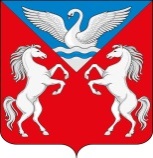 АДМИНИСТРАЦИЯ ЛЕБЯЖЕНСКОГО СЕЛЬСОВЕТАКРАСНОТУРАНСКОГО РАЙОНА  КРАСНОЯРСКОГО КРАЯРАСПОРЯЖЕНИЕ31.08.2021                                с. Лебяжье                                      № 21-рО предоставлении жилого помещения по договору социального наймаНа основании ЖК РФ, заявления Кирилова Ивана Николаевича от 23.08.2021 годаПредоставить по договору социального найма жилого помещения муниципального жилищного фонда Лебяженского сельсовета  Кирилову Ивану Николаевичу, 24.11.1990  года рождения,   квартиру общей площадью 40,0    кв.м., находящуюся по адресу: РФ, Красноярский край, Краснотуранский район, с.Лебяжье, ул. Маяковского, д. 22, кв.15.Бухгалтерии (Суворовой А.Л.) заключить с Кириловым Иваном Николаевичем договор социального найма на предоставляемое жилое помещение.             Контроль за выполнением настоящего Распоряжения оставляю за                 собой.Глава Лебяженского сельсовета	                   	М.А. Назирова						